Nr. 7322 /22.09.2020CĂTREDIRECŢIUNEA ŞCOLILOR GIMNAZIALEŞI  LICEALE SCRISOARE METODICĂ         pentru  cadrele didactice care predau GEOGRAFIA- PREDAREA DISCIPLINEI GEOGRAFIE-anul şcolar 2020-2021-I. PRIORITĂȚI ALE EDUCAȚIEI PENTRU ANUL ȘCOLAR 2020-2021:I.1. Contextul educativ și sanitar în care se va desfășura activitatea în anul școlar  2020-2021, ca urmare a evoluției pandemiei de COVID-19 Ordinul  comun al ministrului educației și cercetării și al ministrului sănătății nr. 5487/1494/2020 care aprobă măsurile de organizare a activităţii în cadrul unităţilor/    instituţiilor de învăţământ în condiţii de siguranţă epidemiologică pentru prevenirea     îmbolnăvirilor cu virusul SARS-CoV-2, prevăzute în anexa care face parte integrantă din prezentul ordin. Ministerul Educației și Cercetării a publicat pe site-ul educatiacontinua.edu.ro ghidurile privind organizarea și desfășurarea activităților în cadrul unităților de învățământ pentru anul școlar/universitar 2020-2021, în contextul epidemiei de COVID-19.I.2. Repere metodologice pentru consolidarea achizițiilor anului școlar 2019-2020http://educatiacontinua.edu.ro/upload/1599245593_Geografie_gimnaziu_liceu_BT_FINAL_Verga.pdfCE ANUME A GENERAT ELABORAREA LOR ?► Suspendarea cursurilor, începând cu 11 martie 2020 până la finalizarea anului școlar 2019 - 2020, în condițiile pandemiei cu COVID-19.► Experiența redusă a profesorilor în ceea ce privește predarea online, folosirea resurselor digitale și alegerea platformelor de lucru.În aceste condiții, eficacitatea procesului educațional este mai dificil de cuantificat, dar nu imposibil, și poate fi remediată.CARE ESTE SCOPUL LOR?Recomandă modalități prin care profesorii pot realiza, în anul școlar 2020-2021, reducerea decalajelor între ceea ce trebuia să fie predat conform planificării calendaristice, ceea ce  s-a predat efectiv și ceea ce elevii au reusit, de fapt, să învețe.CE AU ÎN VEDERE?▪ orientarea către decizii și măsuri care să conducă la eficientizarea predării/învățării și la diminuarea efectelor negative, respectiv la remedierea/recuperarea „pierderilor” în învățare.CE REPEREZINTĂ?Reperele metodologice au titlu de recomandare, constituindu-se în materiale de sprijin, fără a reprezenta o abordare exhaustivă sau prescriptivă/obligatorie. Fiecare profesor va reflecta asupra propriului demers, în vederea stabilirii acțiunilor necesare pentru planificarea, proiectarea și desfășurarea procesului didactic în anul școlar 2020 - 2021, cu asumarea unui parcurs eficient care să permită remedierea/recuperarea decalajelor în raport cu programa școlară a anului  2019 - 2020 și fără prejudicierea țintelor anului școlar 2020 - 2021.CE CONȚIN?Sunt structurate pe trei secțiuni: Repere pentru realizarea planificării calendaristice pentru anul școlar 2020 – 2021În scopul realizării planificării calendaristice pentru anul școlar 2020-2021, profesorul va ține seama de următoarele:- aprecierea unor eventuale probleme de învățare în contextul întreruperii cursurilor „față în față” în martie 2020;- consultarea planificării calendaristice anterioare și sesizarea elementelor insuficient structurate în perioada de cursuri online sau neconsolidate după martie 2020;- realizarea de conexiuni între componentele estimate a fi insuficient asimilate și programa aferentă anului școlar 2020 - 2021.     B.  Evaluarea gradului de formare a competențelor din anul anteriorAceastă secțiune are rolul de a sprijini profesorii cu repere pentru elaborarea unor seturi de sarcini de evaluare, astfel încât să poată identifica măsura în care s-au structurat competențele specifice ale programei școlare din anul școlar 2019 - 2020. Vor fi puse la dispoziție sarcini de evaluare, pe niveluri, centrate pe competențe și care vor fundamenta construirea activităților de învățare cu caracter remedial/de recuperare, contextualizate și centrate pe competențe.     C.  Recomandări pentru construirea noilor achiziții. Exemple de activități de învățareRezultatele evaluărilor inițiale vor sta la baza proiectării demersurilor didactice ulterioare. În plus, vor fi prezentate exemple care să faciliteze utilizarea în predare-învățare-evaluare a instrumentarului noilor tehnologii. Sunt promovate exemple de activități de învățare și pentru elevii din medii și grupuri dezavantajate, cu statut socio-economic scăzut sau cu nivel educațional al părinților scăzut, care nu au fost beneficiarii învățării la distanță.I.3. Asigurarea înțelegerii și aplicării corecte a noilor programe pentru învățământul gimnazial - clasa a VIII-aI.4. Utilizarea metodelor moderne de predare – învățare – evaluare diferențiate,        conform nevoilor educative ale elevului vizând dezvoltarea gândirii critice, premisă a alfabetizării științifice și diminuării riscului de analfabetism funcțional, în condițiile începerii cursurilor în unitățile de învățământ, respectiv realizarea de activități asistate de tehnologie și internet.I.5. Valorificarea noilor tehnologii în activitățile de învățare cu elevii și lecțiile din programul TeleșcoalăI.6. Noile tehnologii în activitățile de învățare cu elevii -  Metodologia – cadru pentru       prelucrarea datelor cu caracter personal ale participanților la activitățile desfășurate  prin  intermediul tehnologiei şi al internetului (în curs de aprobare)II. CADRU NORMATIV PRIVIND ORGANIZAREA PROCESULUI DE ÎNVĂȚĂMÂNT PENTRU ANUL ȘCOLAR 2020-2021:II.1. Noul Regulament de Organizare și Funcționare a Unităților de Învățământ          Preuniversitar aprobat prin OMEC nr. 5447/31.08.2020https://www.edu.ro/sites/default/files/_fi%C8%99iere/Legislatie/2020/ROFUIP%202020%20-%20anexa%20ordin%20nr.%205.447_2020.pdfII.2. ORDIN nr. 3125/2020 din 29 ianuarie 2020 privind structura anului şcolar2020 - 2021https://www.edu.ro/ordinul-ministrului-educa%C8%9Biei-%C8%99i-cercet%C4%83rii-nr-31252020-privind-structura-anului-%C8%99colar-2020-2021Anul şcolar 2020-2021 are 34 de săptămâni de cursuri,.Excepții:pentru clasele terminale din învățământul liceal, durata cursurilor este de 32 de săptămâni și se încheie în data de 04 iunie 2021;  pentru clasa a VIII-a, anul școlar are 33 de săptămâni se încheie în data de 11 iunie 2021; pentru clasele din învăţământul liceal - filiera tehnologică, cu excepţia claselor terminale şi pentru clasele din învăţământul profesional, anul   şcolar are 37 de săptămâni de cursuri.Semestrul I: 17 săptămâni (14.09.2020-29.01.2020)● Cursuri – luni, 14 septembrie 2020 – marți, 22 decembrie 2020; ● Vacanţa de iarnă  – miercuri, 23 decembrie 2020 – duminică, 10 ianuarie 2021;● Cursuri – luni, 11 ianuuarie 2021– vineri, 29 ianuarie 2021;● Vacanţa intersemestrială  – sâmbătă, 30 ianuarie 2021 – duminică, 07 februarie 2021;Semestrul al II-lea: 17 săptămâni (08.02.2021-18.06.2021)  ● Cursuri – luni, 08 februarie 2021 – joi, 01 aprilie 2021; ● Vacanţa de primăvară – vineri, 02 aprilie 2021 – duminică, 11 aprilie 2021; ● Cursuri –luni, 12 aprilie 2021 – joi, 29 aprilie 2021;  ● Vacanţa de primăvară – vineri, 30 aprilie - duminică, 09 mai 2021;  ● Cursuri –luni, 10 mai 2021 – vineri, 18 iunie 2021; ● Vacanţa de vară – sâmbătă, 19 iunie -– ... septembrie 2021;Programul național „Şcoala altfel‟ se va desfășura în perioada 5 octombrie 2020 – 04 iunie 2021, pe o perioadă de 5 zile consecutive lucrătoare, a căror planificare se află la decizia unității de învățământ. Intervalul aferent programului „Şcoala altfel‟, nu coincide cu perioada lucrărilor scrise semestriale / tezelor.  Lucrările scrise semestriale / tezele se susţin la finalul semestrelor, după parcurgerea programei școlare cu cel puțin 3 săptămâni înainte de finalul semestrului.  Etapele naționale ale olimpiadelor școlare se organizează, de regulă, în perioada vacanței de primăvară, conform calendarului olimpiadelor naționale școlare.  III. DOCUMENTELE ȘCOLARE.III.1. Planuri cadru Cunoaşterea şi respectarea planurilor cadru de învăţământToate planurile cadru valabile pot fi accesate la adresa:http://programe.ise.ro/Actuale.aspx-cl.V-VII	-1 ore,-cl.VIII	-2 ore 		-cl.IX-X-	-ciclul liceal inferior -1 oră 		-cl.XI-XII	-ciclul liceal superior-1 oră la toate profilurile, 					2 ore la specializare ştiinţe sociale                          Învățământ profesional ( plan cadru OMEN 3152/2014)                          Învățământ profesional special( plan cadru OMEN 3218/2014)                          - cl.IX             -2 ore(numai la înv. profesional)                                                  -1 ore(învățământ profesional special)III.2. Programe școlare. Cunoaşterea programelor şcolare şi aplicarea lor-atenţie programa  este baza, manualul este auxiliar-Toate programele școlare  valabile pot fi accesate la adresa:	http://programe.ise.ro/Actuale/Programeinvigoare.aspxÎn 2017 apărut noua programă școlară pentru Geografie ciclul gimnazial aprobat prin OMEN nr.  3393/28.02.2017   -Anexa 2Programa pentru clasa a V-a se aplică din anul școlar 2017-2018.Programa pentru clasa a VI-a se aplică din anul școlar 2018-2019.Programa pentru clasa a VII-a se aplică din anul școlar 2019-2020.Programa pentru clasa a VIII-a se aplică începând cu anul școlar curent.			-programe pentru clasele liceale:	-clasa a IX-a	-O.M. nr. 3358/09.03.2004-clasa a X-a	-O.M. nr. 4598/31.08.2004-clasa a XI-a	-O.M. nr. 3252/13.02.2006-clasa a XII și XIII -O.M. nr. 5959/22.12.2006                                        programe pentru clasele din înv profesional                                                            -clasa IX        semI    -3358/09.03.2004                                                                                  semII.   -4598/31.08.2004           III.3. Manuale școlareCatalogul manualelor școlare valabile în învățământul preuniversitar 2020-2021 poate fi accesat la adresa:  https://www.edu.ro/manuale-scolareManualele școlare în format electronic le găsiți la adresa: https://www.manuale.edu.ro/Auxiliare didactice avizate MEN - https://www.edu.ro/auxiliare-didactice IV. DOCUMENTE DE PROIECTARE A ACTIVITĂŢII●Elaborarea planificării calendaristice (modele de planificare calendaristică anuală);● Proiectarea unităţiilor de învăţare (model);● Proiect de lectie (model);1. Proiectarea anuală (macroproiectarea)2. Proiectarea pe unităţi de învăţare-Planificări calendaristice și pe unități de învățare, pentru toate cadrele didactice (pe site-ul https://isj.educv.ro la secțiunea Inspector de geografie ) -acestea trebuie totuşi personalizate şi concretizate	-Documentele de proiectare se elaborează în limba română3. Proiectul lecţiei (detailat pentru debutanţi şi necalificaţi) 		-Clasa-Subiectul lecţiei		-Categoria de lecţie (tipul)-mixtă, comunicare de cunoştinţe, evaluare-Competenţe specifice		-Resurse materiale (hărţi, planşe, roci,desene,albume,film, CD,etc.)		-Resurse procedurale (strategii didactice)-conversaţie, explicaţie,		  demonstraţie,  problematizare, etc 		 -Forme de organizare a activităţii (frontală, pe grupe,etc.)		 -Evaluare (individuală, test, etc.)		 -Activităţi de învăţare   V. EVALUAREA	1. Evaluări iniţiale -la clase de început de ciclu(cl.V, IX) și recomandat pentru începutul fecărui an școlar 	2. Verificări periodice, pe parcursul anului şcolar		-orale şi scrise (inclusiv tezele semestriale-ptr.clasa a VIII-a)3. Testări finale-în ultimele săptămâni ale semestrului II, la clasele unde s-au aplicat testele   iniţiale-se va efectua o situaţie comparativă4. Evaluări pentru Examenul naţional de Bacalaureat şi teze semestriale    VI. INSPECŢIA ŞCOLARĂ1. Tipuri de inspecţii		a. Inspecţii de perfecţionare-la cadre didactice înscrise pentru susţinerea 		examenelor de definitivat, gradele didactice II şi I		b. Inspecţii generale-la unităţi cuprinse în graficul de monitorizare al IŞJ		c. Inspecţii organizate de MEC	-pe aria curriculară “Om şi societate”		d. Inspecţii de specialitate-mai ales cele care vizează aplicarea noilor programe școlare la cadre didactice debutante. 	Câteva recomandări ale inspectorului școlar de la IȘJ Covasna:aplicarea programei școlare cu atenție deosebită la clasa VIII-aformarea cadrelor didactice  pentru învățământul online, aplicarea procesului de predare-învățare online, în conteztul situației epidemiologice actualecunoașterea documentelor școlare  - planuri cadru și programele școlare în vigoare utilizarea metodelor moderne de predare-învățare-evaluare tratarea diferențiată și și individualizarea predării-învățării-evaluării astfel încât să se asigure progresul școlar al tuturor elevilorparcurgerea integrală a programelor școlare în vigoare, respectiv dezvoltarea competențelor specifice programelor școlaredocumente de proiectare  și de evaluare, personalizate , adaptate la cerințele locale și la nivelul de cunoștințe ale elevilorsă insistăm pe înțelegerea fenomenelor și proceselor geografice (răspuns la întrebarea „DE CE“? și „CUM“?interdisciplinaritatea-conexiuni cu informații dobândite la alte discipline școlareutilizarea bazei materiale didactice, resurselor educaționale existente (inclusiv cele digitale) dezvoltarea unui limbaj specific și raportarea realității geografice la reprezentări cartograficeîncurajarea elevilor ptr. diferite activități-aplicații practice, proiecte geografice2. Aspecte următite la inspecţii		a. Respectarea programei, b. Desfăşurarea orelor – documentele de planificarec. Respectarea principiilor didactice (folosirea de metode active, folosirea materialelor intuitive, accesibilitate, legarea teoriei de practică, esenţializarea conţinuturilor, sistematizarea conţinuturilor, interdisciplinaritate)d. Secvenţele terminale ale lecţiei (notare,fixare, test, temă pentru acasă)		e. Parcurgerea ritmică a materiei-concordanţa dintre proiectarea		 unităţii de învăţare-condica de prezenţă-caietele elevilor		f. Notarea ritmicăg. Baza materială a şcolii (hărţi, programe, ghiduri, materiale confecţionate de profesori, video, CD-uri,etc.)-păstrarea bazei materialeh. Folosirea mijloacelor moderne-AEL, retroproiectori. Cunoaşterea regulamentelor şi programelor de examene.Pregătirea elevilor pentru, examenul de bacalaureat-cl.XIIj. Evaluarea elevilork. Caracterul practic-organizare de aplicaţii practice la fiecare unitate de învățare,  drumeţii, excursii			l. Caietele elevilor			m. Activitatea metodică în cadrul catedrelor				-planificare-corelat cu planul managerial al unităţii şcolare				-grafic de desfăşurare a activităţilor				-tabel nominal-modul de incadrare, vechime, grad didactic, etc.				-procese verbale				-evidenţa interasistenţe				-evidenţa elevilor cu performanţă				-lista şi programe ale disciplinelor opţionale				-date statistice-examene, teste, etc.				-rapoartem. Predarea opţionalelor (dacă este cazul)VII. PORTOFOLIUL CADRULUI DIDACTIC		1. Documente personale-decizia de numire		-fişa postului		-fişa de autoevaluare		-calificative pe ultimii 3 ani		-CV-model european-reactualizat anual		-incadrare (clase, orar)-certificate (adeverinţe) de la perfecţionări –grade didactice, cursuri acreditate şi neacreditate(copie xerox)-orar săptămânal2. Proiectare		-planificări anuale		-proiectarea unităţilor de învăţare		-programe şcolare pentru opţionale noi (dacă ete cazul)		-proiectarea pregătirii elevilor capabili de performanţă		-proiectarea pregătirii elevilor ce prezintă dificultăţi în învăţare	3. Evidenţă-rezultate ale elevilor la evaluări (testări iniţiale, finale, periodice)-comparaţii			-rezultate la examenul de Bacalaureat-ultimii 2-3 ani-comparaţii		-rezultate la teze semestriale-ultimii 2-3 ani-comparaţii-evidenţa elevilor cu performanţă-pe ani, tipuri de concursuri-graficul de desfăşurare a tezelor semestriale;- Iniţierea şi aplicarea unor proiecte de predare a disciplinei prin utilizarea   programului A.E.L. în cadrul şcolii, dacă există condiţiile tehnice necesare;- evidenta elevilor capabili de performanta ;-Evidenta elevilor care prezintă dificultăţi in învăţare ;- Orarul săptămânal si al pregatirilor suplimentare;-Subiecte la teze semestriale (unde este cazul);- Fişa de autoevaluare pentru obtinerea calificativului anual	4. Instrumente de evaluare şi notare		-teste                        -chestionare;                        -tipuri diferite de itemi de  evaluare;-la aceste materiale se păstrează în dosare doar câte un formular, nu şi teste ale elevilor	5. Resurse materiale-lista mijloacelor didactice-hărţi, globuri, planşe-lista cărţilor, albumelor,etc.-lista CD-uri, DVD-uri, casete video, folii retroproiector, etc.-sponsorizări6. Documente curriculare-programe şcolare-ghiduri metodologice şi de evaluare-precizări metodologice-programe de examene naţionale (Bacalaureat, definitivat, concurs pentru ocuparea posturilor didactice)-subiecte de la aceste exame (pentru ultimii 1-2 ani)7. Activităţi extracurriculare -cerc (planificări, tabele nominale, documente, albume, etc.) -drumeţii, excursii (planificări, tabele nominale, documente, albume, etc.) -simpozioane, sesiune de comunicări ştiinţiificeVIII. RESURSE UMANE	-pentru anul şcolar 2020-2021 este în curs de finalizare încadrarea pe posturiTABEL COMPARATIV PE ULTIMII 12 ANI ŞCOLARIIX. FORMAREA CONTINUĂ A CADRELOR DIDACTICEIX.1. Cercurile pedagogiceCercurile pedagogice s-au desfășurat coform graficului unic în sem  II:Semestrul IIIX.2. Grade didacticeRezultate Definitivat 2020:Rezultate Grad Didactic II 2020:Nu a fost cazul Rezultate Grad Didactic I 2018-2020: Grad didactic II pentru anul școlar 2020-2021Nu este cazulGrad didactic I pentru anul școlar 2020-2021-pentru înscriere la definitivat și grade didactice: în toamna anului  2020 veţi urmări site-ul IŞJ, inspector cu perfecţionarea -lucrări de grad didactic I, pentru perioada 1968-2020, pe site-ul IŞJ, inspector de geografieX. EXAMENE NAŢIONALE  X.1. Examenul de Bacalaureat a fost pregătit din timp, pe tot parcursul anului şcolar, geografia fiind prezentă, în proba E (d).	Promovabilitate  iunie-iulie	-94,95%	REZULTATE GEOGRAFIE – SESIUNEA IUNIE-IULIE 2020REZULTATE GEOGRAFIE PE TRANȘE DE MEDII – SESIUNEA IUNIE-IULIE 2019TABEL COMPARATIVPARTICIPARE LA BACALAUREAT-DISCIPLINA GEOGRAFIEEste de menţionat faptul că, la examenul de bacalaureat au fost înscrişi în total 1390 elevi, deci geografia a fost preferată, de 631 de elevi adică, 45,3 % dintre candidaţi.O situaţie comparată cu celelalte discipline la alegere de la proba E(d), arată astfel:Din situaţia de mai sus reiese că în topul preferinţelor elevilor, geografia se situează pe locul 1.PREZENŢĂ, REZULTATE - SESIUNEA IUNIE-IULIE 2020 LA GEOGRAFIEPE LICEEObs: 9 elevi au obținut nota de 10(zece): 3 elevi Liceul de Arte Plugor Sándor, 2 elevi Liceul Nagy Mozes, 1 elev Liceul Bod Peter, 1 elev Lic Korosi Cs. Sandor, 2 elevi Liceul Mircea Eliade.X.2. Situația la definitivare învățământ, sesiunea 2020 : 2 cadre didactice s-au înscris la examen ( 2 admiși) X.3. La Concursul național de titularizare s-au prezentat 13 cadre didactice, 5 candidați au obținut note de peste 9 (nouă), 5 candidați cu note de peste 7 (șapte), 3 candidați cu note de peste 5 (cinci).X.4. Teza la clasa a VIII-a a fost la alegere cu istoria  Număr elevi care au susținut teza:1315din care 677 lucrări la  Geografie(51,4%) și 638 lucrări la Istorie (48,5%)La geografie 15,9% dintre lucrări au fost sub nota de 5(cinci) și 13,5% dintre lucrări a fost de nota 10.           Obs.: Statistica este incompletă  16 unități de învățământ nu au transmis datele pentru centralizare, probabil din cauza suspendării cursurilor din 11 martie 2020SITUAŢIAPRIVIND SUSŢINEREA TEZELOR SEMESTRIALECLASA A VIII-A – ISTORIE/GEOGRAFIESEMESTRUL I  2019-2020Statistica este incompletă  16 unități de învățământ nu au transmis datele pentru centralizare, probabil din cauza suspendării cursurilor din 11 martie 2020.Număr elevi care nu au susţinut teză: 50XI. ACTIVITATEA DE PERFORMANŢĂRezultate la etapele naţionale, în 20201 Olimpiada Națională de Geografie-București, 2. Concursul Terra – Faza națională      3. Concursul national și intenațional de  geografie Teleki Pál                  4. Concursul national de comunicări științifice la disciplina Geografie pentru  elevii din mediul înv. liceal:Nu s-au ținut, din cauza suspendării cursurilor din data de 11 martie 2020.B. Concursuri în anul şcolar 2020-20211. Olimpiada de geografie Metodologia – cadru de organizare și desfășurare a competițiilor școlare, Anexa 1 la ordinul ministrului educației, cercetării, tineretului și sportului nr. 3035/10.01.2012, cu modificările și completările ulterioareRegulamentele specifice și precizările la regulamente, compatibilizate cu programele școlare în vigoare, vor fi publicate ulterior, la adresa: http://www.edu.ro/învăţământpreuniversitar  -Etapa judeţeană: 6 martie 2021, orele 10,00-Liceul Tehnologic Berde Aron-în fără  proba practică .		-Etapa naţională:în perioada 4 -10 aprilie  2021 –la București-Programa se va parcurge ca şi în anul precedent-va fi postat pe site, în timp util	2. Sesiunea de comunicări științifice ale elevilor din clasele liceale		-Etapa judeţeană: pînă 21 mai 2021		-Faza naţională:  ….. Iulie 2021-Măgurele, jud. Ilfov3. Olimpiada interdisciplinară “Ştiinţele Pământului”	-Etapa judeţeană: 20 februarie 2021	-Etapa naţională: 2-6 mai  2021- jud. Prahova4. Concursul Național de Geografie Terra pentru clasele V-VII-           -Etapa judeţeană: 20 martie 2021	-Etapa naţională: mai  2021, online5. Concursul national și intenațional de  geografie Teleki Pál(secția maghiară)                   Vom comunica mai târziuX. Materiale, teste, jocuri didactice virtualehttp://www.profudegeogra.eu/1.Pentru a localiza pe hartă statele Africii accesaţi http://www.sheppardsoftware.com/Africa/Africa_GL_1280_1024.html2.Pentru a verifica dacă aţi invăţat statele accesaţi http://www.sheppardsoftware.com/Africa/Africa_G0_1280_1024.html, http://www.sheppardsoftware.com/Africa/Africa_G4_1280_1024.html, http://www.sheppardsoftware.com/Africa/Africa_G5_1280_1024.html, http://www.sheppardsoftware.com/Africa/Africa_G7_1280_1024.html 3.Pentru a invata capitalele accesaţi http://www.sheppardsoftware.com/Africa/Africa_GL_Caps_1280_1024.html 4.Pentru a verifica dacă aţi invătat capitalele http://www.sheppardsoftware.com/Africa/Africa_1b_Caps_1280_1024.html , http://www.sheppardsoftware.com/Africa/Africa_G2_Caps_1280_1024.html ,5.Pentru a invăta regiunile geografice ale Africii accesaţi http://www.sheppardsoftware.com/Africa-georegion.html 6.Pentru a vă consolida cunoştinţele referitoare la regiunile Africii accesaţi http://www.sheppardsoftware.com/Africa-georegion-click.html 7.Accesând link-ul http://www.sheppardsoftware.com/Africa-rivers.html ,veţi invăţa despre râurile africii8.Consolidaţi-vă cunoştinţele despre fluviile Africii accesând http://www.sheppardsoftware.com/Africa-rivers-click.html 9.Lacurile Africii ,mări şi oceane mărginaşe http://www.sheppardsoftware.com/Africa-lakes.html , http://www.sheppardsoftware.com/Africa-lakes-click.html Desfăşurarea lecţiei :Asia-harta politică,relief,hidrografie1.Ţările asiei. http://www.sheppardsoftware.com/country_Asia_GL_Click.html , http://www.sheppardsoftware.com/country_Asia_G0_click.html , http://www.sheppardsoftware.com/country_Asia_G1_drag-drop.html , http://www.sheppardsoftware.com/country_Asia_G2_drag-drop.html , http://www.sheppardsoftware.com/country_Asia_G5_drag-drop.html ,2.Capitalele Asiei http://www.sheppardsoftware.com/country_Asia_caps_L_click.html , http://www.sheppardsoftware.com/country_Asia_caps_1_click.html , http://www.sheppardsoftware.com/country_Asia_caps_1b_click.html , http://www.sheppardsoftware.com/country_Asia_caps_2_click.html 3.Regiunile Asiei http://www.sheppardsoftware.com/Asia-georegions.html, http://www.sheppardsoftware.com/Asia-georegions-click.html, 4.Fluviile Asiei http://www.sheppardsoftware.com/Asia-rivers.html , http://www.sheppardsoftware.com/Asia-rivers-click.html ,5.lacurile si mari marginase  http://www.sheppardsoftware.com/Asia-lakes.html , http://www.sheppardsoftware.com/Asia-lakes-click.html      Desfasurarea lectiei Europa-harta politica,relief,hidrografie1.Ţările europei http://www.sheppardsoftware.com/Europe/Eur_G0_1280_1024.html , http://www.sheppardsoftware.com/Europe/Eur_G1_1280_1024.html , http://www.sheppardsoftware.com/Europe/Eur_G3_1280_1024.html , http://www.sheppardsoftware.com/Europe/Eur_G5_1280_1024.html 2.Capitalele europei http://www.sheppardsoftware.com/Europe/Eur_GL_Caps_1280_1024.html , http://www.sheppardsoftware.com/Europe/Eur_G1_Caps_1280_1024.html  3. Unitati de relief http://www.sheppardsoftware.com/Europe-georegion.html, http://www.sheppardsoftware.com/Europe-georegion-click.html 4.Fluvii http://www.sheppardsoftware.com/Europe-rivers.html , http://www.sheppardsoftware.com/Europe-rivers-click.html        INSPECTOR ŞCOLAR GENERAL		                     INSPECTOR ŞCOLAR           prof. Kiss Imre				    	                    prof. Karda ÁdámUnitate de învăţareCompetenţe specificeatât la claseleV-VIII, cât şi la cl.IX-XIIConţinuturiResurse de timp(nr.ore)SăptămânaObservații/EvaluareDetalieri de conţinutCompetenţe specificeV-VIIIIX-XIIActivităţi de învăţareResurse de-timp-materiale-metodeEvaluare2008-20092009-20102010-20112011-20122012-20132013-20142014- 20152015-20162016-20172017-20182018-20192019-2020Cadre did.de specialitate857782807670667166636569Din care debutanţi121311576346424definitivat27212022151210967912grad did.II19142016161311118767grad did.I262830363839424746454846doctorat1111111111--Cadre did. calificate de altă specialitate32242222151713102322123Suplinitori cu bacalaureat631----1211--TOTAL1231041051029187818390867772ZonaDataParticipanțiiTemaLocul de desfășurareActivitateaÎntorsura Buzăului09.03.2020Profesori de fizică, chimie, biologie, geografieComplexul Rupestru Aluniș, Muzeul de chihlimbar Colți, Cascada Cașoca/PrunceaAluniș, Colți, CașocaAplicaţii practice pe teren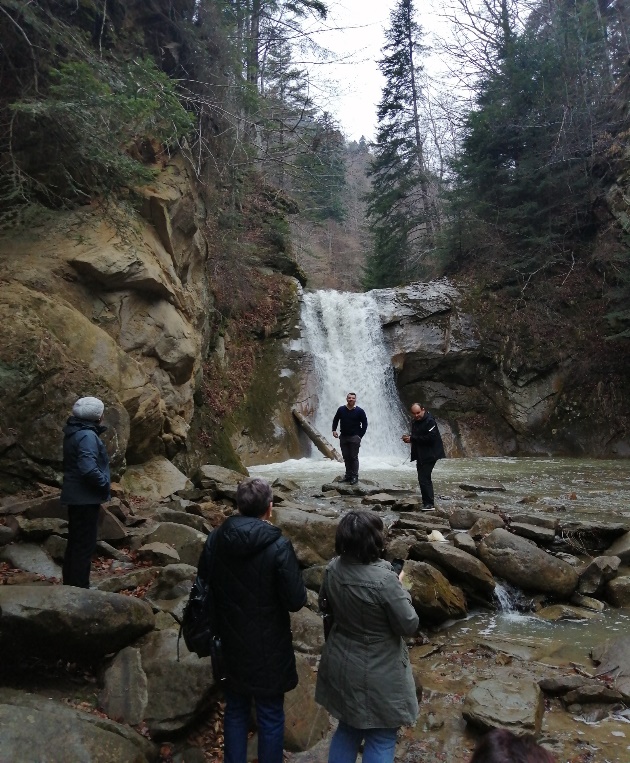 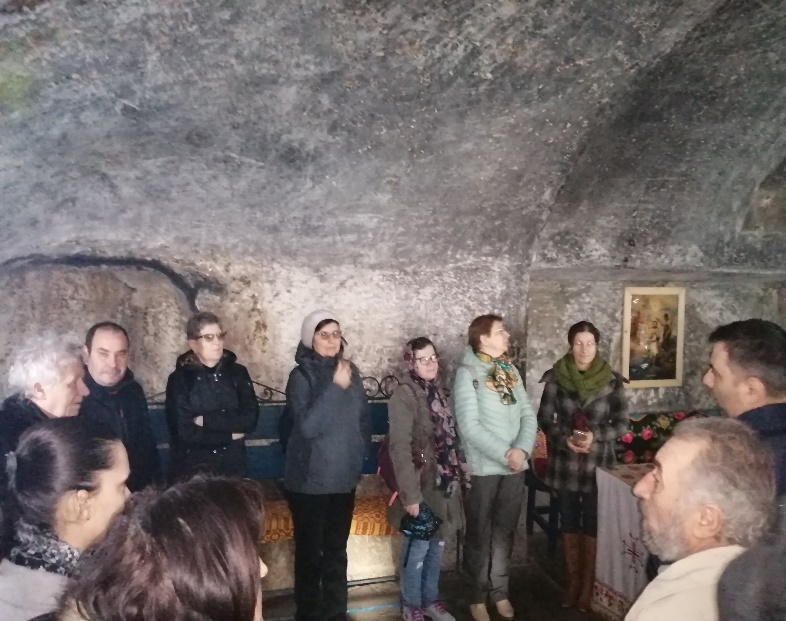 Sfântu Gheorghe11.03.2020Profesori de, geografieSUA-curiozități geografice și experiențe personale din perspectiva unui profesorScoala Gimnazială Tatrangi Sándor-OzunVizitarea școlii, Prezentări Dezbateri,       Impresii, Discuții.Moment festiv de mulțumire pentru prof Máté Edit (pensie)Târgu Secuiesc-Covasna10.03.2019Profesori de fizică, chimie, biologie, geografieExpediția Transfaricană Khumba (Egipt-Rep.Africa de Sud):Prezentarea  expediției de 40 de zile și de 16000 de km transafricane de către participanți: Szarukan Laszlo si. Tulit Zsombor      Scoala Gimnazială”Molnár Józsiás”, Târgu SecuiescPrezentări pptDezbateri,  Impresii, Discuții,BaraoltNu s-a ținut din cauza suspendării cursurilor. Nu s-a ținut din cauza suspendării cursurilor. Nu s-a ținut din cauza suspendării cursurilor. Nu s-a ținut din cauza suspendării cursurilor. Nu s-a ținut din cauza suspendării cursurilor. Nr. crtNumele și prenumeleCentru financiar/unit. de înv.Spec. disc. de examenRezultatObservații1.Nour Teodora OanaDobârlău/VâlceleGeografieAdmisFelicitări!2.Varga BoglárkaCernatGeografieAdmisFelicitări!Nr. crtNumele și prenumeleCentru financiar/unit. de înv.Spec. disc. de examenCentru de perf.RezultatObservații1Derzsi Ráduly KázmérLic.Baróti Szabó DávidGeografieUBB ClujAdmisFelicitări!Nr. crtNumele și prenumeleCentru financiar/unit. de înv.Spec. disc. de examenCentru de perf.Inspecția  spec. și susținerea lucrării  1.Cristian Claudiu Lic.Baróti Szabó DávidGeografieUBB Cluj01.11.2020-31.05.20212.Fábricz JánosLic.Baróti Szabó DávidGeografieUBB Cluj01.11.2020-31.05.20213.Oláh JuditBodocGeografieUBB Cluj01.11.2020-31.05.2021Nr.elevi înscrişiNr.elevi prezenţiNr.elevi promovaţiProcent de promovareNr.elevi respinşiNr.elevi neprezentaţiTOTAL63161558494,95%3116ÎnscrişiPrezenţiNeprezentaţiNote sub 55, 00-5, 996, 00-6, 997, 00-7, 998, 008, 999, 00-9, 9910,00Promov.6316151631531121381431299584%100%97,46%2,53%5,04%8,61%18,21%22,43%23,25%20,97%1,46%94,95%proba2010 iun-iul2010 iun-iul2010 iun-iul2010 iun-iul2010 iun-iul2011 iun-iul2011 iun-iul2011 iun-iul2011 iun-iul2011 iun-iul2012 iun-iul2012 iun-iul2012 iun-iul2012 iun-iul2012 iun-iulprobaTotal cand.Prez.Geo.%din totalPromovaţi% prom.geo.Total cand.Prez.Geo.%din totalPromovaţi% prom.geo.Total cand.Prez.Geo.%din totalPromovaţi% prom.geo.202184441,784299,7201583742,179795,2199786743,476488,1E-d844837867proba2013 iun-iul2013 iun-iul2013 iun-iul2013 iun-iul2013 iun-iul2014 iun-iul2014 iun-iul2014 iun-iul2014 iun-iul2014 iun-iul2015 iun-iul2015 iun-iul2015 iun-iul2015 iun-iul2015 iun-iulprobaTotal cand.Prez.Geo.%din totalPromovaţi% prom.geo.Total cand.Prez.Geo.%din totalPromovaţi% prom.geo.Total cand.Prez.Geo.%din totalProm.geo% prom.geo.168672142,765490,7 152368444,961389,6160572745,267492,7%E-d721684727proba2016 iun-iul2016 iun-iul2016 iun-iul2016 iun-iul2016 iun-iul2017 iun-iul2017 iun-iul2017 iun-iul2017 iun-iul2017 iun-iul2018 iun-iul2018 iun-iul2018 iun-iul2018 iun-iul2018 iun-iulprobaTotal cand.Prez.Geo.%din totalPromovaţi% prom.geo.Total cand.Prez.Geo.%din totalPromovaţi% prom.geo.Total cand.Prez.Geo.%din totalPromovaţi% prom.geo.1306559 (înscriși)42,8%51695,02%1245586 (înscriși)47%54093,75%1172520 (înscriși)44%47394,99%E-d543(prezenți)576(prezenți)498(prezenți)proba2019 iun-iul2019 iun-iul2019 iun-iul2019 iun-iul2019 iun-iulproba2020 iun-iul2020 iun-iul2020 iun-iul2020 iun-iul2020 iun-iulprobaTotal cand.Prez.Geo.%din totalPromovaţi% prom.geo.probaTotal cand.Prez.Geo.%din totalPromovaţi% prom.geo.1198526 (înscriși)43,9%49896,51%1390631(înscriși)45,3%58494,95%E-d516(prezenți)E-d615(prezenți)DisciplinăNr.elevi-2010Nr.elevi-2011Nr.elevi-2012Nr.elevi-2013Nr.elevi-2014Nr.elevi-2015Nr.elevi-2016Nr.elevi-2017Nr.elevi-2018Nr.elevi-2019Geografie844-41,7 %837-41,5 %867-43,4 %721-42,7 %715-44,9 %750-46,7%559-42,8%586-  47%520-  44%526-44%Biologie 604678660547521532500434398407Chimie2232441951911108476659073Economie203511411326Filosofie34151511351925161613Fizica191173172123814439395455Informatică65394136355843433746Logică1--561426434056Psihologie251054161533151114Sociologie249--43142TOTAL2021201519971686152316051306124511721198DisciplinăNr.elevi-2020Geografie631-45,3 %Biologie 488Chimie72Economie6Filosofie20Fizica47Informatică48Logică48Psihologie22Sociologie8TOTAL1390Nr.crt.LiceuNr.total elevi înscrişiNr.elevi înscrişi la geografie% faţă de totalNr.elevi respinşiNr.elevi neprezentaţiPromovaţiPromovaţiNr.crt.LiceuNr.total elevi înscrişiNr.elevi înscrişi la geografie% faţă de totalNr.elevi respinşiNr.elevi neprezentaţiNr.elevi%1.C.N.   Viteazul1185042,3214795,92.C.N. Székely Mikó8433,570031003.Lic.Teol.Reformat Sf.Gh.673450,700341004.Lic. Teoretic Mikes Kelemen901617,700161005. Lic.de Arte Plugor Sándor706998,500691006.Lic.Tehnologic Berde Áron727198,602691007.Lic.Tehnologic Const.Brâncuşi3636100932472,78.Lic.Tehnologic Puskás Tivadar1182521,1341885,79.Lic.Teoretic Nagy Mózes1185143,2324693,810.Lic. Pedagogic Bod Péter746587,8016410011.Lic.Teol.Reformat Tg.Sec.784658,9014510012.Lic.Tehnologic Apor Péter642843,7512281,413.Lic.Tehnologic Gábor Áron78Nu au dreptul de a alege GeografiaNu au dreptul de a alege GeografiaNu au dreptul de a alege GeografiaNu au dreptul de a alege GeografiaNu au dreptul de a alege GeografiaNu au dreptul de a alege Geografia14.Lic. Kőrösi Csoma Sándor722636,1202492,315.Lic.Teoretic Mircea Eliade1095045,820489616.Lic. Tehnologic N.Bălcescu39Nu au dreptul de a alege GeografiaNu au dreptul de a alege GeografiaNu au dreptul de a alege GeografiaNu au dreptul de a alege GeografiaNu au dreptul de a alege GeografiaNu au dreptul de a alege Geografia17.Lic.Tehnologic Baróti Sz.Dávid1036159,2605590,1An şcolarNr. elevi înscrişiNr.elevi care au susţinut tezaIstorieIstorieGeografieGeografieNote sub 5 la geografieNote sub 5 la geografieNote de 10 la geografieNote de 10 la geografieAn şcolarNr. elevi înscrişiNr.elevi care au susţinut tezaNr. elevi%Nr. elevi%Nr. note%Nr. note%2009-20102044196635218,0161482,0 26516,420412,6 2010-20112300219349022,4170377,629917,518911,02011-20122067199355227,7144172,322615,620814,42012-2013Nu a fost centralizată situaţiaNu a fost centralizată situaţiaNu a fost centralizată situaţiaNu a fost centralizată situaţiaNu a fost centralizată situaţiaNu a fost centralizată situaţiaNu a fost centralizată situaţiaNu a fost centralizată situaţiaNu a fost centralizată situaţiaNu a fost centralizată situaţia2013-20141998193078440,6114659,416114,012610,92014-20152096198471936,2126563,720816,413910,92015-20162032193173738,2119461,817614,719516,32016-20171902181478245.199754.916316.311311.32017-20181785171153931,5117268,414912,715613,32018-20191945186371638,5114761,518416%20117,5%2019-20201365131563848,567751,410815,9%9213,5%Nr.crt.Unitate şcolarăNr.elevi înscrişiNr.elevi care au susţinut tezaNr.elevi care au susţinut tezaNr.elevi care au susţinut tezaNote la geografieNote la geografie% geogr.Nr.crt.Unitate şcolarăNr.elevi înscrişiTotalIstorieGeografieSub 510% geogr.1.Mikes Kelemen108108357322467,52. Viteazul3.Szekely Miko108108999008,334.Lic.Teol.Ref.19191900005.Lic.de Arte5757411624286.Nicolae Colan403917220156,47.Varadi Jozsef8.Ady Endre48482466795,89.Godri Ferenc2623212008,6910.Neri Sz.Fulop11.Arcuş99091210012.Valea Crişului3025817036813.Ghidfalău14.Bodoc14133102376,915.Malnas141010000016.Micfalău1313850038,417.Bixad202020000018.Araci19.Hăghig16133101076,920.Ilieni5541102021.Ozun22.Chichiş13130131010023.Dobârlău302828000024.Moacşa55050010025.Dalnic64041010026.Reci171401413100Nr.crt.Unitate şcolarăNr.elevi înscrişiNr.elevi care au susţinut tezaNr.elevi care au susţinut tezaNr.elevi care au susţinut tezaNote la geografieNote la geografie% geogr.Nr.crt.Unitate şcolarăNr.elevi înscrişiTotalIstorieGeografieSub 510% geogr.27.Boroşneu Mare11110114010028.Valea Mare660611100TOTAL ZONĂ SF.GHEORGHE615591318273234846,11.Nagy Mozes73736492212,32.Petofi Sandor3.Turoczi Mozes474793810080,84.Molnar Jozsias51502129710585.Cernat303014160353,36.Turia29292271024,17.Sânzieni333313203460,68.Poian1515780053,39.Estelnic10.Mereni1313121007,611.Lemnia1111741036,312.Breţcu353503541010013.Ojdula19190191110014.Ghelinţa404014261526515.CatalinaTOTAL ZONĂ TG.SECUIESC396395183212443253,61.Korosi Csoma Sandor8181404110150,62.Avram Iancu2323212118,693.Comandău4.Brateş5.Zagon6.Zăbala3030030120100TOTAL ZONĂ COVASNA134134617323254,41. Sadoveanu2.Barcani33326262981,253.Sita BuzăuluiTOT. Z.  ÎNT. BUZ.33326262981,25Nr.crt.Unitate şcolarăNr.elevi înscrişiNr.elevi care au susţinut tezaNr.elevi care au susţinut tezaNr.elevi care au susţinut tezaNote la geografieNote la geografie% geogr.Nr.crt.Unitate şcolarăNr.elevi înscrişiTotalIstorieGeografieSub 510% geogr.1.Gaal Mozes7272175514176,32.Belin342710171062,93.Aita Mare4.Vârghiş12111100005.Brăduţ564732151031,96.Băţanii Mari7.Herculian1360600100TOTAL ZONĂ BARAOLT187163709316157TOTAL JUDEŢ136513156386771089251,4